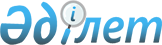 О внесении изменений в решение Бейнеуского районного маслихата от 26 декабря 2022 года № 29/257 "О бюджете села Боранкул на 2023 – 2025 годы"Решение Бейнеуского районного маслихата Мангистауской области от 23 октября 2023 года № 7/63
      Бейнеуский районный маслихат РЕШИЛ:
      1. Внести в решение Бейнеуского районного маслихата от 26 декабря 2022 года №29/257 "О бюджете села Боранкул на 2023 – 2025 годы" следующие изменения:
      пункт 1 указанного решения изложить в новой редакции следующего содержания:
      "1. Утвердить бюджет села Боранкул на 2023-2025 годы согласно приложениям 1, 2 и 3 к настоящему решению соответственно, в том числе на 2023 год в следующих объемах:
      1) доходы – 109 836,0 тысяч тенге, в том числе по:
      налоговым поступлениям – 22 897,0 тысяч тенге;
      неналоговым поступлениям – 1 037,0 тысяч тенге;
      поступлениям от продажи основного капитала – 961,0 тысяча тенге;
      поступлениям трансфертов – 84 941,0 тысяча тенге;
      2) затраты – 110 638,8 тысяч тенге;
      3) чистое бюджетное кредитование – 0 тенге:
      бюджетные кредиты – 0 тенге;
      погашение бюджетных кредитов – 0 тенге;
      4) сальдо по операциям с финансовыми активами – 0 тенге:
      приобретение финансовых активов – 0 тенге;
      поступления от продажи финансовых активов государства – 0 тенге;
      5) дефицит (профицит) бюджета – -802,8 тысяи тенге;
      6) финансирование дефицита (использование профицита) бюджета –   802,8 тысячи тенге:
      поступление займов – 0 тенге;
      погашение займов – 0 тенге;
      используемые остатки бюджетных средств – 802,8 тысячи тенге.";
      приложение 1 к указанному решению изложить в новой редакции согласно приложению к настоящему решению.
      2. Настоящее решение вводится в действие с 1 января 2023 года. Бюджет села Боранкул на 2023 год
					© 2012. РГП на ПХВ «Институт законодательства и правовой информации Республики Казахстан» Министерства юстиции Республики Казахстан
				
      Председатель Бейнеуского районного маслихата 

А.Бораш
Приложениек решению Бейнеуского районногомаслихата от 23 октября 2023 года №7/63Приложение 1к решению Бейнеуского районногомаслихата от 26 декабря 2022 года №29/257
Категория
Категория
Категория
Категория
Сумма, тысяч тенге
Класс
Класс
Класс
Сумма, тысяч тенге
Подкласс
Подкласс
Сумма, тысяч тенге
Наименование
Сумма, тысяч тенге
1. Доходы
109 836,0
1
Налоговые поступления
22 897,0
01
Подоходный налог
6 748,0
2
Индивидуальный подоходный налог
6 748,0
04
Hалоги на собственность
15 733,0
1
Hалоги на имущество
434,0
3
Земельный налог
260,0
4
Hалог на транспортные средства
15 036,0
5
Единый земельный налог
3,0
05
Внутренние налоги на товары, работы и услуги
416,0
3
Поступления за использование природных и других ресурсов
416,0
2
Неналоговые поступления
1 037,0
01
Доходы от государственной собственности
1 036,0
5
Доходы от аренды имущества, находящегося в государственной собственности
1 036,0
06
Прочие неналоговые поступления
1,0
1
Прочие неналоговые поступления
1,0
3
Поступления от продажи основного капитала
961,0
03
Продажа земли и нематериальных активов
961,0
1
Продажа земли
961,0
4
Поступления трансфертов 
84 941,0
02
Трансферты из вышестоящих органов государственного управления
84 941,0
3
Трансферты из районного (города областного значения) бюджета 
84 941,0
Функциональная группа
Функциональная группа
Функциональная группа
Функциональная группа
Сумма, тысяч тенге
Администратор бюджетных программ
Администратор бюджетных программ
Администратор бюджетных программ
Сумма, тысяч тенге
Программа
Программа
Сумма, тысяч тенге
Наименование
Сумма, тысяч тенге
2. Затраты
110 638,8
01
Государственные услуги общего характера
83 595,8
124
Аппарат акима города районного значения, села, поселка, сельского округа
83 595,8
001
Услуги по обеспечению деятельности акима города районного значения, села, поселка, сельского округа
50 451,8
053
Управление коммунальным имуществом города районного значения, села, поселка, сельского округа
33 144,0
07
Жилищно-коммунальное хозяйство
3 124,0
124
Аппарат акима города районного значения, села, поселка, сельского округа
3 124,0
009
Обеспечение санитарии населенных пунктов
3 124,0
13
Прочие
23 919,0
124
Аппарат акима города районного значения, села, поселка, сельского округа
23 919,0
058
Развитие социальной и инженерной инфраструктуры в сельских населенных пунктах в рамках проекта "Ауыл-Ел бесігі"
23 919,0
3. Чистое бюджетное кредитование
0
Бюджетные кредиты
0
Погашение бюджетных кредитов
0
4. Сальдо по операциям с финансовыми активами
0
Приобретение финансовых активов
0
Поступления от продажи финансовых активов государства
0
5. Дефицит (профицит) бюджета
-802,8
6. Финансирование дефицита (использование профицита) бюджета
802,8
Поступление займов
0
Погашение займов
0
Используемые остатки бюджетных средств
802,8
8
Используемые остатки бюджетных средств
802,8
01
Остатки бюджетных средств
802,8
1
Свободные остатки бюджетных средств
802,8